Załącznik nr 1 do Regulamin wyjazdu studyjnego do Minikowa w ramach projektu Krajowej Sieci Obszarów Wiejskich „Inkubator kuchenny jako innowacyjne miejsce małego przetwórstwa na wsi”.WNIOSEK REKRUTACYJNYUWAGA:Wniosek powinien być wypełniony w sposób czytelny i bez skreśleń. Każdy punkt wniosku musi być wypełniony, jeśli nie dotyczy, proszę wpisać odpowiednio BRAK lub NIE DOTYCZY.W przypadku jakichkolwiek skreśleń, proszę postawić parafkę wraz z datą (obok skreślenia) a następnie zaznaczyć prawidłową odpowiedź. Dane uczestnika ubiegającego się o udział w projekcie:…………………                  							…………………………..                    	/Miejscowość i data/                     					   /Podpis /              OŚWIADCZENIE UCZESTNIKA Ja, niżej podpisany(a), ................................................................................................................               (Imię i nazwisko składającego oświadczenie)zam...........................................................................................................................................................................................................................(adres zamieszkania: miejscowość, ulica, numer domu/mieszkania, kod pocztowy)oświadczam, iż jestem*rolnikiemdrobnym przetwórcąproducentem trzody chlewnejsadownikiemczłonkinią Koła Gospodyń Wiejskich w…………………………………..Zapoznałam/zapoznałem* się z Regulaminem Wyjazdu Studyjnego. Uprzedzony(a) o odpowiedzialności za składanie oświadczeń niezgodnych z prawdą, niniejszym oświadczam, że ww. dane są zgodne z prawdą. Zobowiązuję się do poinformowania organizatora, z odpowiednim wyprzedzeniem o konieczności rezygnacji z udziału w wizycie studyjnej. ………………………………………… 			…………………………………………miejscowość i data 				czytelny podpis uczestnika projektu*właściwe zaznaczyćOŚWIADCZENIE UCZESTNIKA PROJEKTU O WYRAŻENIU ZGODY NA PRZETWARZANIE DANYCH OSOBOWYCHW związku z przystąpieniem do Projektu „Inkubator kuchenny jako innowacyjne miejsce małego przetwórstwa na wsi” ja niżej podpisany/na………………………………………………………………………………………………………………………….…………………………….zgadzam się  na przetwarzanie moich danych osobowych w celu realizacji wyżej wymienionego projektu. 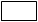  zgadzam się  na nieodpłatne utrwalanie mojego wizerunku w czasie trwania wizyty studyjnej na stronach internetowych http://www.gmina-aleksandrowkujawski.pl/ http://www.ziemiakujawska.pl/ oraz w Gazecie Aleksandrowskiej.…..……………………………………… 			…..………………………………………miejscowość i data 				czytelny podpis uczestnika projektuZgodnie z art.13 ust.1 i ust. 2 ogólnego rozporządzenia o ochronie danych osobowych z dnia 27 kwietnia 2016 roku Wójt Gminy Aleksandrów Kujawski informuje, że jest administratorem Państwa danych osobowych w siedzibie Urzędu ul. Słowackiego 12, 87-700 Aleksandrów Kujawski. Inspektorem danych osobowych jest Alicja Letkiewicz-Sulińska kontakt mail: alicja.letkiewicz-sulinska@gmina-aleksandrowkujawski.plPaństwa dane są przetwarzane na podstawie art. 6 ust. 1 pkt a Rozporządzenia Parlamentu Europejskiego i Rady UE w sprawie ochrony osób fizycznych w związku z przetwarzaniem danych osobowych RODO do celów związanych z przygotowaniem wizyty studyjnej w Minikowie.Państwa dane osobowe mogą zostać udostępnione Krajowej Sieci Obszarów Wiejskich Oddział w Toruniu, od której pozyskaliśmy środki na realizację tego przedsięwzięcia oraz Państwa wizerunek może zostać udostępniony wydawcy Gazety Aleksandrowskiej. Państwa dane osobowe będą przechowywane przez okres konieczny wynikający z przepisów prawa.Przysługuje Państwu prawo dostępu do Państwa danych osobowych, do ich sprostowania, usunięcia, ograniczenia przetwarzania, prawo do przenoszenia danych oraz prawo wniesienia sprzeciwu.Mają  Państwo prawo wniesienia skargi do Prezesa Urzędu Ochrony Danych Osobowych, jeżeli uważają Państwo, że przetwarzanie Państwa danych osobowych narusza przepisy prawa.Podanie przez Państwa danych osobowych jest konieczne abyście mogli Państwo wziąć udział w bezpłatnej wizycie studyjnej w Minikowie. Informacje wypełniane przez instytucję przyjmującą wniosek:Informacje wypełniane przez instytucję przyjmującą wniosek:Data przyjęcia wniosku:Podpis osoby przyjmującej wniosekL.p.Dane personalneDane personalneDane personalneDane personalne1.Nazwisko2.Imię3.Adres zamieszkaniaAdres zamieszkaniaAdres zamieszkaniaAdres zamieszkania3.MiejscowośćMiejscowość3.Ulica , nr domu i lokaluUlica , nr domu i lokalu3.Kod pocztowyKod pocztowy3.GminaGmina3.PowiatPowiat3.WojewództwoWojewództwo4.KontaktKontaktKontaktKontakt4.Nr telefonu kontaktowegoNr telefonu kontaktowegoNr telefonu kontaktowego